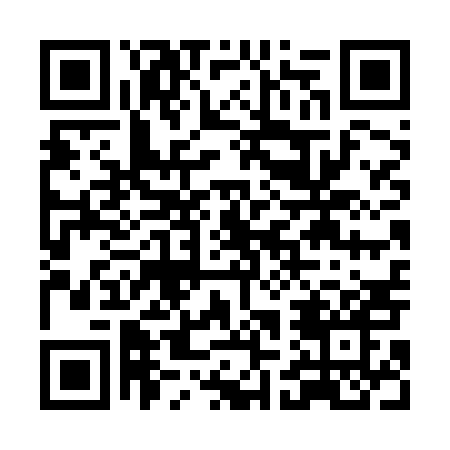 Prayer times for Katy Flakowizna, PolandWed 1 May 2024 - Fri 31 May 2024High Latitude Method: Angle Based RulePrayer Calculation Method: Muslim World LeagueAsar Calculation Method: HanafiPrayer times provided by https://www.salahtimes.comDateDayFajrSunriseDhuhrAsrMaghribIsha1Wed2:265:0212:315:398:0010:252Thu2:225:0012:315:408:0210:283Fri2:184:5812:305:418:0410:324Sat2:174:5612:305:428:0510:355Sun2:164:5412:305:438:0710:366Mon2:154:5312:305:448:0910:377Tue2:154:5112:305:458:1010:388Wed2:144:4912:305:468:1210:389Thu2:134:4712:305:478:1410:3910Fri2:124:4612:305:488:1510:4011Sat2:124:4412:305:498:1710:4012Sun2:114:4212:305:508:1810:4113Mon2:104:4112:305:518:2010:4214Tue2:104:3912:305:528:2210:4315Wed2:094:3812:305:538:2310:4316Thu2:094:3612:305:538:2510:4417Fri2:084:3512:305:548:2610:4518Sat2:074:3312:305:558:2810:4519Sun2:074:3212:305:568:2910:4620Mon2:064:3012:305:578:3110:4721Tue2:064:2912:305:588:3210:4722Wed2:054:2812:305:598:3410:4823Thu2:054:2612:305:598:3510:4924Fri2:054:2512:306:008:3610:4925Sat2:044:2412:316:018:3810:5026Sun2:044:2312:316:028:3910:5027Mon2:034:2212:316:038:4010:5128Tue2:034:2112:316:038:4210:5229Wed2:034:2012:316:048:4310:5230Thu2:024:1912:316:058:4410:5331Fri2:024:1812:316:058:4510:53